КАРАР                                                                               ПОСТАНОВЛЕНИЕ№ 13320 декабрь 2019 йыл                                                          20 декабря  2019 годаОб утверждении  муниципальной Программы «Противодействие экстремизму и профилактика терроризма на территории сельского поселения Кушманаковский сельсовет муниципального района Бураевский район Республики Башкортостан  на 2020-2022 годы»         Руководствуясь требованиями Федерального закона от 06 марта 2006 года № 35-ФЗ «О противодействии терроризму»,Федерального закона от 06 октября 2003 года № 131-ФЗ «Об общих принципах организации местного самоуправления в Российской Федерации», Федерального  закона от 25 июля 2002 года № 114-ФЗ «О противодействии экстремисткой деятельности», статьи 27 Устава сельского поселения Кушманаковский сельсовет  в целях оперативного реагирования на проявления терроризма и экстремизма на территории сельского поселения  постановляю:          1. Утвердить  муниципальную программу «Противодействие экстремизму и профилактика терроризма на территории сельского поселения Кушманаковский сельсовет муниципального района Бураевский район Республики Башкортостан  на 2020-2022 годы» (прилагается).        2. Довести до сведения руководителей предприятий, организаций и учреждений всех форм собственности, а также населения содержание Программы и принять меры к исполнению.         3.Обнародовать данное решение с приложениями на информационном стенде и на официальном сайте администрации сельского поселения Кушманаковский сельсовет.        4. Контроль за исполнением настоящего постановления возложить на постоянную комиссию Совета сельского поселения Кушманаковский сельсовет по социально-гуманитарным вопросам.Глава сельского поселения                                                                    Кушманаковский сельсовет                                           муниципального районаБураевский район         Республики Башкортостан                                                            И.Р.Камалов                                                         Утверждена                                                                             постановлением  главы сельского                                                                            поселения Кушманаковский сельсовет                                                                             муниципального района Бураевский                                                                                район Республики Башкортостан                                                                             от 20 декабря 2019 г. № 133Муниципальная Программа«Противодействие экстремизму и профилактика терроризма на территории сельского поселения Кушманаковский сельсовет муниципального района Бураевский район Республики Башкортостанна 2020-2022 годы»ПАСПОРТ МУНИЦИПАЛЬНОЙ ПРОГРАММЫ«Противодействие экстремизму и профилактика терроризма на территории сельского поселения Кушманаковский сельсовет муниципального района Бураевский район Республики Башкортостанна 2020-2022 годы»Статья 1. Оценка исходной ситуацииРезкая активизация деятельности молодежных объединений экстремистской направленности («Скинхэды», «Российское национальное единство», «Национал - большевистская партия», «Актив красной молодежи» и др.), формирование большинством из них в регионах Российской Федерации структур и ячеек своих объединений, организованная финансовая поддержка - все это создает серьезную угрозу поддержанию законности и правопорядка в Российской Федерации.Экстремистские организации и их члены используют любые социальные, этнические и религиозные осложнения, разногласия между политическими партиями и объединениями, иные факторы нестабильности в целях достижения своих идеологических и политических интересов.Члены экстремистских организаций активно участвовали в акциях протеста, связанных с монетизацией льгот, реформой жилищно-коммунального хозяйства и иных, в том числе разрешенных в законном порядке публичных акциях, в ходе которых призывали участников к блокированию автодорог, зданий органов власти и управления и иным противоправным действиям. Членами экстремистских организаций неоднократно осуществлялись попытки проникновения в здания органов государственной власти и управления, что наносит не только материальный вред, но и значительно подрывает авторитет государственной власти.Общественная опасность объединений экстремистской направленности и необходимость принятия эффективных мер по противодействию и усилению борьбы проявлениями любых форм экстремизма очевидна. Довольно часто действия экстремистов приобретают характер вандализма, выражаются в осквернении зданий, порче имущества, как государственного, так и личного и квалифицируются по статье 214 Уголовного кодекса Российской Федерации.Усиление борьбы с экстремизмом ведется с очевидными уголовно наказуемыми действиями - терроризмом, захватом или присвоением властных полномочий, созданием незаконных вооруженных формирований, осуществлением массовых беспорядков, хулиганством и актами вандализма по мотивам идеологической, политической, расовой, национальной или религиозной ненависти либо вражды.Сегодняшняя борьба с экстремизмом затрагивает также сферы, которые трактуются как: - подрыв безопасности Российской Федерации; возбуждение расовой, национальной или религиозной розни, а также социальной розни, связанной с насилием или призывами к насилию; - унижение национального достоинства, а равно по мотивам ненависти либо вражды в отношении какой-либо социальной группы; - пропаганда исключительности, превосходства либо неполноценности граждан по признаку их отношения к религии, социальной, расовой, национальной, религиозной или языковой принадлежности; пропаганда и публичное демонстрирование нацистской атрибутики или символики либо атрибутики или символики, сходных с нацистской атрибутикой или символикой до степени смешения.В настоящей Программе в соответствии с Федеральным законом Российской Федерации от 25 июля 2002 года N 114-ФЗ  «О противодействии экстремистской деятельности " используются следующие основные понятия:1) экстремистская деятельность (экстремизм): - насильственное изменение основ конституционного строя и нарушение целостности Российской Федерации; - публичное оправдание терроризма и иная террористическая деятельность; - возбуждение социальной, расовой, национальной или религиозной розни;- пропаганда исключительности, превосходства либо неполноценности человека по признаку его социальной, расовой, национальной, религиозной или языковой принадлежности или отношения к религии; - нарушение прав, свобод и законных интересов человека и гражданина в зависимости от его социальной, расовой, национальной, религиозной или языковой принадлежности или отношения к религии; - воспрепятствование осуществлению гражданами их избирательных прав и права на участие в референдуме или нарушение тайны голосования, соединенные с насилием либо угрозой его применения; - воспрепятствование законной деятельности государственных органов, органов местного самоуправления, избирательных комиссий, общественных и религиозных объединений или иных организаций, соединенное с насилием либо угрозой его применения; - совершение преступлений по мотивам, указанным в пункте «е» части первой статьи 63 Уголовного кодекса Российской Федерации; - пропаганда и публичное демонстрирование нацистской атрибутики или символики либо атрибутики или символики, сходных с нацистской атрибутикой или символикой до степени смешения; - публичные призывы к осуществлению указанных деяний либо массовое распространение заведомо экстремистских материалов, а равно их изготовление или хранение в целях массового распространения; - публичное заведомо ложное обвинение лица, замещающего государственную должность Российской Федерации или государственную должность субъекта Российской Федерации, в совершении им в период исполнения своих должностных обязанностей деяний, указанных в настоящей статье и являющихся преступлением; - организация и подготовка указанных деяний, а также подстрекательство к их осуществлению; - финансирование указанных деяний либо иное содействие в их организации, подготовке и осуществлении, в том числе путем предоставления учебной, полиграфической и материально-технической базы, телефонной и иных видов связи или оказания информационных услуг; 2) экстремистская организация- общественное или религиозное объединение либо иная организация, в отношении которых, по основаниям, предусмотренным настоящим Федеральным  законом  от  25 июля 2002  года  N 114-ФЗ  «О  противодействии экстремистской деятельности» судом принято вступившее в законную силу решение о ликвидации или запрете деятельности в связи с осуществлением экстремистской деятельности;3) экстремистские материалы- предназначенные для  обнародования  документы  либо  информация  на иных носителях, призывающие к осуществлению экстремистской деятельности либо обосновывающие или оправдывающие необходимость осуществления такой деятельности, в том числе труды руководителей национал-социалистской рабочей партии Германии, фашистской партии Италии, публикации, обосновывающие или оправдывающие национальное и (или) расовое превосходство либо оправдывающие практику совершения военных или иных преступлений, направленных на полное или частичное уничтожение какой-либо этнической, социальной, расовой, национальной или религиозной группы.4) Основные направления противодействия экстремистской деятельностиПротиводействие экстремистской деятельности осуществляется по следующим основным направлениям:- принятие профилактических мер, направленных на предупреждение экстремистской деятельности, в том числе на выявление и последующее устранение причин и условий, способствующих осуществлению экстремистской деятельности;- выявление, предупреждение и пресечение экстремистской деятельности общественных и религиозных объединений, иных организаций, физических лиц.5) Субъекты противодействия экстремистской деятельности.Федеральные органы государственной власти, органы государственной власти субъектов Российской Федерации, органы местного самоуправления участвуют в противодействии экстремистской деятельности в пределах своей компетенции.6) Профилактика экстремистской деятельностиВ целях противодействия экстремистской деятельности федеральные органы государственной власти, органы государственной власти субъектов Российской Федерации, органы местного самоуправления в пределах своей компетенции в приоритетном порядке осуществляют профилактические, в том числе воспитательные, пропагандистские, меры, направленные на предупреждение экстремистской деятельности.7) Толерантность. (лат. tolerantia - терпение)- терпимость к чужому образу жизни, поведению, чужим обычаям, чувствам, верованиям, мнениям, идеям. Т. является одним из основополагающих демократических принципов, неразрывно связанным с концепциями плюрализма, социальной свободы и прав человека.8) Ксенофобия [греч. xenos - чужой + phobos - страх]- особенность менталитета общества, которая проявляется в негативном отношении к социальным общностям или отдельным людям, воспринимаемым в качестве чужих и поэтому эмоционально неприемлемых, враждебных.Статья 2. Сроки и этапы реализации программыРеализация Программы осуществляется в срок с 01 января 2020 года по 31 декабря 2022 года.Статья 3. Перечень основных разделов программыВ программе выделено  два раздела:1. Организационные и пропагандистские мероприятия    2. Мероприятия по профилактике экстремизма и терроризмаСтатья 4.  Муниципальный заказчик (координатор) программыМуниципальным заказчиком  программы  является администрация сельского поселения Кушманаковский сельсовет муниципального района Бураевский район Республики Башкортостан, которая  организует  ее  выполнение  и  осуществляет функции заказчика  товаров, работ и услуг, приобретаемых и выполняемых для реализации настоящей программы.Статья 5. Основные исполнители  программыИсполнителями программы является администрация сельского поселения Кушманаковский сельсовет муниципального района Бураевский район Республики Башкортостан в составе: работников  культуры сельского поселения,  штаба гражданской обороны и чрезвычайных ситуаций администрации сельского поселения Кушманаковский сельсовет.Статья 6. Механизм реализации программыОрганизацию выполнения Программы осуществляет антитеррористическая комиссия при администрации сельского поселения Кушманаковский сельсовет.  Статья 7. Финансовое обеспечение программыФинансовое обеспечение программы предусмотрено из бюджета сельского поселения Кушманаковский сельсовет    по мере необходимости                    Статья 8. Ожидаемые результаты реализации программыРеализация мероприятий Программы позволит:                    	1. Обеспечить условия для успешной социокультурной адаптации молодежи из числа мигрантов;  	2. Противодействовать проникновению в общественное сознание идей религиозного фундаментализма, экстремизма и нетерпимости; 3. Совершенствовать формы и методы работы органов местного самоуправления по профилактике проявлений ксенофобии, национальной и расовой нетерпимости, противодействию этнической дискриминации;4. Повысить уровень компетентности населения в вопросах противодействия экстремизму и терроризму на территории сельского поселения.                                      Статья 9. Перечень сокращений, используемых в программеСП – сельское поселение;ФЗ – Федеральный закон;ГО и ЧС – гражданская оборона и чрезвычайная ситуация;Статья 10. Перечень нормативных документов, используемых в программе1. Конституция Российской Федерации.2. Федеральный закон от 6 октября 2003 года N 131-ФЗ "Об общих принципах организации местного самоуправления в Российской Федерации".3. Федеральный закон от 25 июля 2002 года N 114-ФЗ «О противодействии экстремистской деятельности".4. Федеральный закон от 25 июля 2002 года N 112-ФЗ "О внесении изменений и дополнений в законодательные акты Российской Федерации в связи с принятием Федерального закона "О противодействии экстремистской деятельности".5. Федеральный закон от 24 июля 2007 года N 211-ФЗ  "О внесении изменений в отдельные законодательные акты Российской Федерации в связи с совершенствованием государственного управления в области противодействия экстремизму".  Статья 11. Перечень мероприятий  программыПлан мероприятий по реализации Программы изложен в приложении № 1 к настоящей Программе.Приложение 1ПЛАНМЕРОПРИЯТИЙ ПО ВЫПОЛНЕНИЮ  ПРОГРАММЫ«Противодействие экстремизму и  профилактика терроризма на территории  сельского поселения   Кушманаковский  сельсовет муниципального  район Республики Башкортостан на 2020-2022 годы»Башkортостан  РеспубликаhыБорай районы  муниципаль                                                                                                                                                                                                             районының  Кушманак ауылсоветы ауыл биләмәhе хакимиәте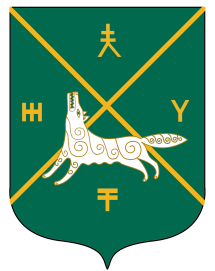 Администрация сельского поселения Кушманаковский сельсовет муниципального района     Бураевский район Республики БашкортостанНаименование   муниципальной программы       Муниципальная программа «Противодействие экстремизму и  профилактика терроризма на территории сельского поселения Кушманаковский сельсовет муниципального района Бураевский район Республики Башкортостан на 2020-2022годы»Основание для разработки программы  1. Конституция Российской Федерации.                    
2. Федеральный закон от 06 октября . № 131-ФЗ       "Об общих принципах организации местного      самоуправления в Российской Федерации"                               
3. Федеральный закон от 25 июля 2002 года N 114-ФЗ      
    "О противодействии экстремистской деятельности"      
4. Федеральный закон от 25 июля 2002 года N 112-ФЗ      
    "О внесении изменений и дополнений в законодательные      акты Российской Федерации в связи с принятием      Федерального закона "О противодействии      экстремистской деятельности"                          5. Федеральный закон от 24 июля 2007 года N 211-ФЗ      
   "О внесении изменений в отдельные законодательные      акты Российской Федерации в связи с      совершенствованием государственного управления в      области противодействия экстремизму"      Муниципальный заказчик (координатор) программы                         Администрация сельского поселения Кушманаковский сельсовет муниципального района Бураевский район Республики БашкортостанОсновные разработчики программы         Администрация сельского поселения Кушманаковский сельсовет муниципального района Бураевский район Республики БашкортостанОсновные исполнители программы                 Администрация сельского поселения Кушманаковский сельсовет муниципального района Бураевский район Республики БашкортостанЦель программы                     Организация антитеррористической деятельности,  противодействие возможным фактам проявления терроризма и экстремизма, укрепление доверия населения к работе органов местного самоуправления, правоохранительным органам, формирование толерантной среды на основе ценностей многонационального российского народа, общероссийской гражданской идентичности и культурного самосознания, принципов соблюдения прав и свобод человекаОсновные задачи программы             Основными задачами реализации Программы являются:• достижение необходимого уровня правовой культуры граждан как основы толерантного сознания и поведения;• формирование в молодежной среде мировоззрения и духовно-нравственной атмосферы этнокультурного взаимоуважения, основанных на принципах уважения прав и свобод человека, стремления к межэтническому миру и согласию, готовности к диалогу;• общественное осуждение и пресечение на основе действующего законодательства любых проявлений дискриминации, насилия, расизма и экстремизма на национальной и конфессиональной почве.Срок реализации программы  2020-2022 годы Основные разделы  программы                   1. Организационные и пропагандистские мероприятия.    2. Мероприятия по профилактике экстремизма и терроризма.Объемы и источники финансирования     Финансовое обеспечение программы предусмотрено из бюджета сельского поселения Кушманаковский сельсовет    по мере необходимости                    
     Ожидаемые результаты        
реализации программы            Поэтапное решение мероприятий, заложенных  в программе, позволит:                     
1. Обеспечить условия для успешной социокультурной адаптации молодежи из числа мигрантов;                                       
2. Противодействовать проникновению в общественное сознание идей религиозного фундаментализма, экстремизма и нетерпимости;                                     
3.  Совершенствовать формы и методы работы органов местного самоуправления по профилактике проявлений ксенофобии, национальной и расовой нетерпимости, противодействию этнической дискриминации;4. Повысить уровень компетентности населения в вопросах противодействия экстремизму, терроризму.                                      Организация выполнения и    
контроль за выполнением     
программы, включая отчетный 
период, срок предоставления 
отчета выполнения программы            Администрация сельского поселения Кушманаковский сельсовет муниципального района Бураевский район Республики Башкортостан  как координатор Программы осуществляет общее руководство реализацией Программы, управляет выделенными на ее реализацию средствами, руководит исполнителями Программы и контролирует выполнение ими программных мероприятий.            Администрация сельского поселения Кушманаковский сельсовет муниципального района Бураевский район Республики Башкортостан  направляет  Совету сельского поселения Кушманаковский сельсовет муниципального района Бураевский  район Республики Башкортостан  ежегодный отчет о выполнении программы совместно с отчетом об исполнении бюджета сельского поселения на соответствующий финансовый год.            Администрация сельского поселения Кушманаковский сельсовет муниципального района Бураевский район Республики Башкортостан  по итогам года вносит предложения по изменению  Программы в установленном порядке, контролирует за целевым использованием денежных средств.N 
п/пНаименование
мероприятияСрок    
выпол-нения 
меро-прия-тияСрок    
выпол-нения 
меро-прия-тияСрок    
выпол-нения 
меро-прия-тияСрок    
выпол-нения 
меро-прия-тияОтветственные
за исполнение
мероприятияОтветственные
за исполнение
мероприятияОтветственные
за исполнение
мероприятияОтветственные
за исполнение
мероприятияОтветственные
за исполнение
мероприятияНаименование расходов (код бюджетной классификации расходов); основные виды товаров, работ, услуг, приобретение, выполнение     
или оказание которых необходимо для осуществления мероприятияНаименование расходов (код бюджетной классификации расходов); основные виды товаров, работ, услуг, приобретение, выполнение     
или оказание которых необходимо для осуществления мероприятияНаименование расходов (код бюджетной классификации расходов); основные виды товаров, работ, услуг, приобретение, выполнение     
или оказание которых необходимо для осуществления мероприятияОбъем   расходов на выполнение мероприятия, 
в тысячах рублейОбъем   расходов на выполнение мероприятия, 
в тысячах рублейОбъем   расходов на выполнение мероприятия, 
в тысячах рублейОбъем   расходов на выполнение мероприятия, 
в тысячах рублейОбъем   расходов на выполнение мероприятия, 
в тысячах рублейОбъем   расходов на выполнение мероприятия, 
в тысячах рублейОбъем   расходов на выполнение мероприятия, 
в тысячах рублейОбъем   расходов на выполнение мероприятия, 
в тысячах рублейРезультаты, достигаемые
в ходе выполнения   
мероприятияN 
п/пНаименование
мероприятияСрок    
выпол-нения 
меро-прия-тияСрок    
выпол-нения 
меро-прия-тияСрок    
выпол-нения 
меро-прия-тияСрок    
выпол-нения 
меро-прия-тияОтветственные
за исполнение
мероприятияОтветственные
за исполнение
мероприятияОтветственные
за исполнение
мероприятияОтветственные
за исполнение
мероприятияОтветственные
за исполнение
мероприятияНаименование расходов (код бюджетной классификации расходов); основные виды товаров, работ, услуг, приобретение, выполнение     
или оказание которых необходимо для осуществления мероприятияНаименование расходов (код бюджетной классификации расходов); основные виды товаров, работ, услуг, приобретение, выполнение     
или оказание которых необходимо для осуществления мероприятияНаименование расходов (код бюджетной классификации расходов); основные виды товаров, работ, услуг, приобретение, выполнение     
или оказание которых необходимо для осуществления мероприятияВсегоВсегов т.ч. по годамв т.ч. по годамв т.ч. по годамв т.ч. по годамв т.ч. по годамв т.ч. по годамРезультаты, достигаемые
в ходе выполнения   
мероприятияN 
п/пНаименование
мероприятияСрок    
выпол-нения 
меро-прия-тияСрок    
выпол-нения 
меро-прия-тияСрок    
выпол-нения 
меро-прия-тияСрок    
выпол-нения 
меро-прия-тияОтветственные
за исполнение
мероприятияОтветственные
за исполнение
мероприятияОтветственные
за исполнение
мероприятияОтветственные
за исполнение
мероприятияОтветственные
за исполнение
мероприятияНаименование расходов (код бюджетной классификации расходов); основные виды товаров, работ, услуг, приобретение, выполнение     
или оказание которых необходимо для осуществления мероприятияНаименование расходов (код бюджетной классификации расходов); основные виды товаров, работ, услуг, приобретение, выполнение     
или оказание которых необходимо для осуществления мероприятияНаименование расходов (код бюджетной классификации расходов); основные виды товаров, работ, услуг, приобретение, выполнение     
или оказание которых необходимо для осуществления мероприятияВсегоВсего202020202021202120222022Результаты, достигаемые
в ходе выполнения   
мероприятия123333444445556666666671. Организационные и пропагандистские мероприятия1. Организационные и пропагандистские мероприятия1. Организационные и пропагандистские мероприятия1. Организационные и пропагандистские мероприятия1. Организационные и пропагандистские мероприятия1. Организационные и пропагандистские мероприятия1. Организационные и пропагандистские мероприятия1. Организационные и пропагандистские мероприятия1. Организационные и пропагандистские мероприятия1. Организационные и пропагандистские мероприятия1. Организационные и пропагандистские мероприятия1. Организационные и пропагандистские мероприятия1. Организационные и пропагандистские мероприятия1. Организационные и пропагандистские мероприятия1. Организационные и пропагандистские мероприятия1. Организационные и пропагандистские мероприятия1. Организационные и пропагандистские мероприятия1. Организационные и пропагандистские мероприятия1. Организационные и пропагандистские мероприятия1. Организационные и пропагандистские мероприятия1. Организационные и пропагандистские мероприятия1. Организационные и пропагандистские мероприятия1. Организационные и пропагандистские мероприятия1Разработка плана профилактических мер, направленных на предупреждение экстремистской деятельности, в том числе на выявление и последующее устранение причин и условий, способствующих осуществлению  экстремистской деятельности на территории СП   Кушманаковский  сельсоветРазработка плана профилактических мер, направленных на предупреждение экстремистской деятельности, в том числе на выявление и последующее устранение причин и условий, способствующих осуществлению  экстремистской деятельности на территории СП   Кушманаковский  сельсовет2020202020202020Без финансированияБез финансированияБез финансированияБез финансированияСоздание методической, организационной базы с целью внедрения норм толерантного поведения в социальную практику противодействия экстремизму, снижению социальной напряженностиСоздание методической, организационной базы с целью внедрения норм толерантного поведения в социальную практику противодействия экстремизму, снижению социальной напряженности2Обобщить и распространить  опыт в проведения просветительских информационных мероприятий в сельских клубах, библиотеках  по формированию толерантности и преодолению ксенофобии.     Обобщить и распространить  опыт в проведения просветительских информационных мероприятий в сельских клубах, библиотеках  по формированию толерантности и преодолению ксенофобии.     2020-
20222020-
20222020-
20222020-
2022Учреждения культуры Учреждения культуры Учреждения культуры Без финансированияБез финансированияБез финансированияБез финансированияСоздание эффективной системы мониторинга и механизмов выработки мер по своевременному оказанию противодействия экстремизму, привлечению СМИСоздание эффективной системы мониторинга и механизмов выработки мер по своевременному оказанию противодействия экстремизму, привлечению СМИ3Проведение мероприятий для детей и молодёжи Проведение мероприятий для детей и молодёжи 2020-
20222020-
20222020-
20222020-
2022Учреждения культуры и образованияУчреждения культуры и образованияУчреждения культуры и образованияБез финансированияБез финансированияБез финансированияБез финансированияПроведение общественных акций, концертов,посвященных борьбе с терроризмом , экстемизмомПроведение общественных акций, концертов,посвященных борьбе с терроризмом , экстемизмом4Распространение среди читателей библиотек информационных материалов, содействующих повышению уровня толерантного сознания молодежиРаспространение среди читателей библиотек информационных материалов, содействующих повышению уровня толерантного сознания молодежи2020-
20222020-
20222020-
20222020-
2022сельская библиотекасельская библиотекасельская библиотекаБез финансированияБез финансированияБез финансированияБез финансированияПрофилактика социальной напряженности среди молодежи, в семьеПрофилактика социальной напряженности среди молодежи, в семье6Комплексные проверки потенциально-опасных объектов на предмет  профилактики террористических актов  и техногенных аварий на них.Комплексные проверки потенциально-опасных объектов на предмет  профилактики террористических актов  и техногенных аварий на них.2020-
20222020-
20222020-
20222020-
2022Администра-ция  СП Администра-ция  СП Администра-ция  СП Без финансированияБез финансированияБез финансированияБез финансированияПрофилактика терроризма на территории СППрофилактика терроризма на территории СП7Информирование населения по вопросам противодействия терроризму, предупреждению террористических актов, поведению в условиях возникновения ЧС.Информирование населения по вопросам противодействия терроризму, предупреждению террористических актов, поведению в условиях возникновения ЧС.2020-
20222020-
20222020-
20222020-
2022Администра-ция СПАдминистра-ция СПАдминистра-ция СПБез финансированияБез финансированияБез финансированияБез финансированияРаспространение листовок, памятки среди населения СПРаспространение листовок, памятки среди населения СП8Проведение заседаний комиссии по профилактике терроризма  на территории  СП              Проведение заседаний комиссии по профилактике терроризма  на территории  СП              2020-
20222020-
20222020-
20222020-
2022Администра-ция СПАдминистра-ция СПАдминистра-ция СПБез финансированияБез финансированияБез финансированияБез финансированияВыработка конкретных мер по профилактике терроризма и экстремизма на территории СПВыработка конкретных мер по профилактике терроризма и экстремизма на территории СП9.Мониторинг в информационно-телекоммуникативной сети Интернет на предмет выявления фактов распространения информации, содержащей призывы к массовым  беспорядкам, осуществлению экстремистской деятельностиМониторинг в информационно-телекоммуникативной сети Интернет на предмет выявления фактов распространения информации, содержащей призывы к массовым  беспорядкам, осуществлению экстремистской деятельности2020-
20222020-
20222020-
20222020-
2022Администра-ция СПАдминистра-ция СПАдминистра-ция СПБез финансированияБез финансированияБез финансированияБез финансированияВыявление  проявлений экстремизма и терроризма на территории СП в ранние срокиВыявление  проявлений экстремизма и терроризма на территории СП в ранние сроки2. Мероприятия по профилактике экстремизма и терроризма2. Мероприятия по профилактике экстремизма и терроризма2. Мероприятия по профилактике экстремизма и терроризма2. Мероприятия по профилактике экстремизма и терроризма2. Мероприятия по профилактике экстремизма и терроризма2. Мероприятия по профилактике экстремизма и терроризма2. Мероприятия по профилактике экстремизма и терроризма2. Мероприятия по профилактике экстремизма и терроризма2. Мероприятия по профилактике экстремизма и терроризма2. Мероприятия по профилактике экстремизма и терроризма2. Мероприятия по профилактике экстремизма и терроризма2. Мероприятия по профилактике экстремизма и терроризма2. Мероприятия по профилактике экстремизма и терроризма2. Мероприятия по профилактике экстремизма и терроризма2. Мероприятия по профилактике экстремизма и терроризма2. Мероприятия по профилактике экстремизма и терроризма2. Мероприятия по профилактике экстремизма и терроризма2. Мероприятия по профилактике экстремизма и терроризма2. Мероприятия по профилактике экстремизма и терроризма2. Мероприятия по профилактике экстремизма и терроризма2. Мероприятия по профилактике экстремизма и терроризма2. Мероприятия по профилактике экстремизма и терроризма2. Мероприятия по профилактике экстремизма и терроризма10Проведение учений и  тренировок на объектах СП, по отработке взаимо-действия территориальных органов исполнительной власти и правоох-ранительных органов при угрозе со-вершения террористического актаПроведение учений и  тренировок на объектах СП, по отработке взаимо-действия территориальных органов исполнительной власти и правоох-ранительных органов при угрозе со-вершения террористического акта2020-
2022По плану ГОЧС МР Бураевский район2020-
2022По плану ГОЧС МР Бураевский район2020-
2022По плану ГОЧС МР Бураевский район2020-
2022По плану ГОЧС МР Бураевский район2020-
2022По плану ГОЧС МР Бураевский районАдминистра-ция СПАдминистра-ция СПАдминистра-ция СПБез финанси-рованияБез финанси-рованияБез финанси-рованияОрганизация взаимодействия сил и средств исполнительной власти и правоохранительных органов на территории муниципального  районаОрганизация взаимодействия сил и средств исполнительной власти и правоохранительных органов на территории муниципального  района3.Приобретение научно-методических материалов, программ, печатных и электронных  учебных пособий, учебных фильмов, в том числе с использованием мультимедийных средств, для учреждений по вопросам профилактики экстремизма и предупреждения террористических актов3.Приобретение научно-методических материалов, программ, печатных и электронных  учебных пособий, учебных фильмов, в том числе с использованием мультимедийных средств, для учреждений по вопросам профилактики экстремизма и предупреждения террористических актов3.Приобретение научно-методических материалов, программ, печатных и электронных  учебных пособий, учебных фильмов, в том числе с использованием мультимедийных средств, для учреждений по вопросам профилактики экстремизма и предупреждения террористических актов3.Приобретение научно-методических материалов, программ, печатных и электронных  учебных пособий, учебных фильмов, в том числе с использованием мультимедийных средств, для учреждений по вопросам профилактики экстремизма и предупреждения террористических актов3.Приобретение научно-методических материалов, программ, печатных и электронных  учебных пособий, учебных фильмов, в том числе с использованием мультимедийных средств, для учреждений по вопросам профилактики экстремизма и предупреждения террористических актов3.Приобретение научно-методических материалов, программ, печатных и электронных  учебных пособий, учебных фильмов, в том числе с использованием мультимедийных средств, для учреждений по вопросам профилактики экстремизма и предупреждения террористических актов3.Приобретение научно-методических материалов, программ, печатных и электронных  учебных пособий, учебных фильмов, в том числе с использованием мультимедийных средств, для учреждений по вопросам профилактики экстремизма и предупреждения террористических актов3.Приобретение научно-методических материалов, программ, печатных и электронных  учебных пособий, учебных фильмов, в том числе с использованием мультимедийных средств, для учреждений по вопросам профилактики экстремизма и предупреждения террористических актов3.Приобретение научно-методических материалов, программ, печатных и электронных  учебных пособий, учебных фильмов, в том числе с использованием мультимедийных средств, для учреждений по вопросам профилактики экстремизма и предупреждения террористических актов3.Приобретение научно-методических материалов, программ, печатных и электронных  учебных пособий, учебных фильмов, в том числе с использованием мультимедийных средств, для учреждений по вопросам профилактики экстремизма и предупреждения террористических актов3.Приобретение научно-методических материалов, программ, печатных и электронных  учебных пособий, учебных фильмов, в том числе с использованием мультимедийных средств, для учреждений по вопросам профилактики экстремизма и предупреждения террористических актов3.Приобретение научно-методических материалов, программ, печатных и электронных  учебных пособий, учебных фильмов, в том числе с использованием мультимедийных средств, для учреждений по вопросам профилактики экстремизма и предупреждения террористических актов3.Приобретение научно-методических материалов, программ, печатных и электронных  учебных пособий, учебных фильмов, в том числе с использованием мультимедийных средств, для учреждений по вопросам профилактики экстремизма и предупреждения террористических актов3.Приобретение научно-методических материалов, программ, печатных и электронных  учебных пособий, учебных фильмов, в том числе с использованием мультимедийных средств, для учреждений по вопросам профилактики экстремизма и предупреждения террористических актов3.Приобретение научно-методических материалов, программ, печатных и электронных  учебных пособий, учебных фильмов, в том числе с использованием мультимедийных средств, для учреждений по вопросам профилактики экстремизма и предупреждения террористических актов3.Приобретение научно-методических материалов, программ, печатных и электронных  учебных пособий, учебных фильмов, в том числе с использованием мультимедийных средств, для учреждений по вопросам профилактики экстремизма и предупреждения террористических актов3.Приобретение научно-методических материалов, программ, печатных и электронных  учебных пособий, учебных фильмов, в том числе с использованием мультимедийных средств, для учреждений по вопросам профилактики экстремизма и предупреждения террористических актов3.Приобретение научно-методических материалов, программ, печатных и электронных  учебных пособий, учебных фильмов, в том числе с использованием мультимедийных средств, для учреждений по вопросам профилактики экстремизма и предупреждения террористических актов3.Приобретение научно-методических материалов, программ, печатных и электронных  учебных пособий, учебных фильмов, в том числе с использованием мультимедийных средств, для учреждений по вопросам профилактики экстремизма и предупреждения террористических актов3.Приобретение научно-методических материалов, программ, печатных и электронных  учебных пособий, учебных фильмов, в том числе с использованием мультимедийных средств, для учреждений по вопросам профилактики экстремизма и предупреждения террористических актов3.Приобретение научно-методических материалов, программ, печатных и электронных  учебных пособий, учебных фильмов, в том числе с использованием мультимедийных средств, для учреждений по вопросам профилактики экстремизма и предупреждения террористических актов3.Приобретение научно-методических материалов, программ, печатных и электронных  учебных пособий, учебных фильмов, в том числе с использованием мультимедийных средств, для учреждений по вопросам профилактики экстремизма и предупреждения террористических актов3.Приобретение научно-методических материалов, программ, печатных и электронных  учебных пособий, учебных фильмов, в том числе с использованием мультимедийных средств, для учреждений по вопросам профилактики экстремизма и предупреждения террористических актов20202020202120212022202211Приобретение комплектов плакатов  антитеррористической культуры и по тематике и профилактике экстремизма для муниципальных учреждений(текущее финансирование)Приобретение комплектов плакатов  антитеррористической культуры и по тематике и профилактике экстремизма для муниципальных учреждений(текущее финансирование)Приобретение комплектов плакатов  антитеррористической культуры и по тематике и профилактике экстремизма для муниципальных учреждений(текущее финансирование)2020 -20222020 -20222020 -20222020 -20222020 -2022Администра-ция СПАдминистра-ция СПАдминистра-ция СПЭкономи-ческаяСт.3402,02,02,02,02,02,0Изготовление плакатов, памяток для проведения обучения среди населения.Изготовление плакатов, памяток для проведения обучения среди населения.Изготовление плакатов, памяток для проведения обучения среди населения.Изготовление плакатов, памяток для проведения обучения среди населения.ИТОГОИТОГОИТОГОИТОГО                                                                                6 ,0    ( шесть тысяч руб.)                                                                                6 ,0    ( шесть тысяч руб.)                                                                                6 ,0    ( шесть тысяч руб.)                                                                                6 ,0    ( шесть тысяч руб.)                                                                                6 ,0    ( шесть тысяч руб.)                                                                                6 ,0    ( шесть тысяч руб.)                                                                                6 ,0    ( шесть тысяч руб.)                                                                                6 ,0    ( шесть тысяч руб.)                                                                                6 ,0    ( шесть тысяч руб.)                                                                                6 ,0    ( шесть тысяч руб.)                                                                                6 ,0    ( шесть тысяч руб.)                                                                                6 ,0    ( шесть тысяч руб.)                                                                                6 ,0    ( шесть тысяч руб.)                                                                                6 ,0    ( шесть тысяч руб.)                                                                                6 ,0    ( шесть тысяч руб.)                                                                                6 ,0    ( шесть тысяч руб.)                                                                                6 ,0    ( шесть тысяч руб.)                                                                                6 ,0    ( шесть тысяч руб.)